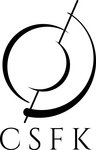 Csillagászati és Földtudományi KutatóközpontPályázatot hirdet az alábbi állás betöltésére:Pénzügyi ügyintézőFőbb feladatok, munkák:banki utalás GIRO rendszeren belülGIRO rendszer kezelésekapcsolódó analitikus nyilvántartások vezetéseERA kódok egyeztetése, rendezése, MÁK ügyintézésPénzforgalmi számlákkal kapcsolatos ügyintézés és nyilvántartások vezetésehavi, negyedéves és éves beszámolókhoz, riportokhoz adatszolgáltatásállamháztartási és államháztartáson kívüli kapcsolódó adatszolgáltatások összeállításaAz álláshoz tartozó elvárások:pénzügyi-számviteli ügyintézői képesítés és/vagy mérlegképes könyvelő végzettség1-3 év szakmai tapasztalatprecíz, önálló munkavégzés,kiváló probléma-felismerő és megoldó készség, nyitottságmagabiztos számítógépes ismeretek (MS Office magas szintű ismerete)munkakörhöz kapcsolódó számviteli és adó szabályok magas szintű, naprakész ismeretecsapatban való munkavégzésAz állás betöltéséhez előnyt jelent:EcoStat ismereteÁllamháztartási számvitelben való jártasságAmit kínálunk:akár azonnali munkakezdésrészmunkaidő/teljes munkaidőszínvonalas irodai környezetversenyképes, stabil bérezés, hosszú távú munkalehetőség fiatalos és inspiráló csapatváltozatos, összetett és kihívást jelentő feladatokÁllás, munka területe(i):Pénzügy, KönyvelésPénzügyi asszisztens, MunkatársSzükséges tapasztalat:1-3 év szakmai tapasztalatSzükséges végzettség:KözépiskolaSzükséges nyelvtudás:Angol (Alapfok/társalgási szint)Foglalkoztatás jellege:Teljes munkaidőRészmunkaidőMunkavégzés helye:1121 Budapest, Konkoly-Thege Miklós út 15-17.Jelentkezés módja:Fényképes önéletrajz küldése a hr@csfk.org e-mail címre. 